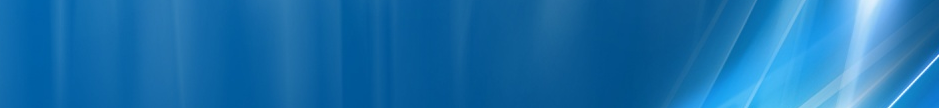 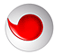 Si aici s-a ajuns târziu cu acoperirea GSM, Vodafone aducând semnal 2G abia pe durata verii 2006Nu stiu daca acopera si cu 3G, probabil ca da dar nu-mi mai amintesc exact...
Despre statiePipera este capatul megistralei M2. Apartine celui de-al doilea tronson al M2-ului, lansat în 1987.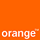 Orange a ajuns extrem de târziu aici, cu mult chiar dupa Vodafone – adica undeva prin 2009 cred !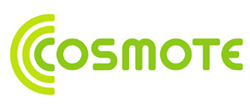 Cei de la Cosmote au început acoperirea metroului (abia) prin primavara 2007, iar pe 22 iulie au emis un comunicat de presa prin care anuntau ca au terminat extindera retelei în metrou – toate cele 42 de statii fiind désormais acoperite. Asadar aceasta statie a primit probabil semnal undeva pe durata acelei veri 2007… asadar aparent înaintea celor de la Orange deci !Dupa ce metroul paraseste statia, cazi… în gaura !Semnalul Cosmote se evapora imediat în tunel… si eu plec în cautarea unei retele mai serioase !BCCHAfiseazaLACCIDTRXDiverse59Pipera11142312212H31, H592Ter  0CRO 6BA_List BA_List 5 / 9 / 15 / 53 / 59Aurel Vlaicu BCCH ?Iesirea la suprafata se va efectua probabil în LAC 11147, pe site-ul macro DualBand 102 Platforma (bdul. Dimitrie Pompei n°9) chiar din fata iesirii din metrouRAM-111 dBmRAR2Test 7 EAHC B  |  2Ter 0T321240BSIC 27  |  RLT 16MTMS-TXPWR-MAX-CCH5     |33 dBmPRP2DSF45BABS-AG-BLKS-RES1CNCCCH configuration0     |Not CombinedRAI1CRH8RAC6BCCHLACCIDTRXDiverse7810067812H74, H78RAM -109 dBmDCS in BA_List DCS in BA_List 581 / 589Aurel Vlaicu BCCH ?Iesirea la suprafata se va efectua în LAC 140… Esti la doar câteva sute de metri distanta de BSC-ul Feper !Test 7EA   |  2Ter 1RAR2T321260MTMS-TXPWR-MAX-CCH5     |33 dBmPRP5DSF18BABS-AG-BLKS-RES3CNCCCH configuration0     |Not CombinedRAI103CRH10RAC1BCCHLACCIDTRXDiverseDiversee2070309587---BA_List BA_List Aurel Vlaicu BCCH ?La suprafata esti în LAC 7010RAR4Test 7EAHC  |  2Ter MB2T321240 BSIC 31MTMS-TXPWR-MAX-CCH5     |33 dBmPRP4DSF22BABS-AG-BLKS-RES2CNCCCH configuration0     |Not CombinedRAI1RAC4CRH10